Listening to the whole Church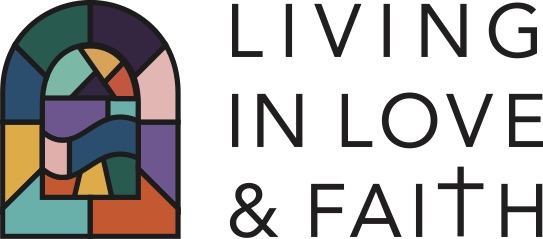 The purpose of this questionnaire is to enable the Church of England to listen to your learning, reflections and experiences of engaging with the Living in Love and Faith (LLF) resources. In this first phase of listening, we want to find out who has engaged with the LLF Course (and other resources) and some of the key learning that has emerged from it.In addition to gathering the information from this survey, we will be carrying out discussions with focus groups. We are also encouraging individuals and groups to respond to their learning and experience creatively. Find out more about both of these opportunities at the end of this survey and on the LLF Learning Hub.  For any questions or suggestions, please do contact us: llf@churchofengland.org.If you are able to complete this questionnaire digitally (and/or scan it), please email it to llf@churchofengland.org.If you would like to post it, then please send it to:Eeva John, LLFArchbishops’ CouncilChurch HouseGreat Smith StreetLondonSW1P 3AZABOUT THIS SURVEYWho is taking part?Our hope is that most people will engage with the Living in Love and Faith resources to learn together in a group. However, it may be that some will work their way through the resources individually. All those who have used the resources either within a group or individually are invited to take part in this survey. What will taking part involve?The questionnaire will take about 25 minutes to complete and will contain a mixture of closed (tick boxes) and open-ended (write-in) questions. Please don't mention anyone's name or location in your comments.ConfidentialityThe survey is anonymous. We invite participants to share personal information related to identity, sexuality, relationships and marriage, as well as to supply their postcode, or that of their church. This is to enable us to gauge the diversity of people engaging with the LLF resources and their location. No other personal data is requested. Postcodes will only be used to obtain local area information from Office for National Statistics data, and deleted before analysis. IP addresses will be held initially to help prevent automated responses, then deleted before analysis.Participation and WithdrawalOffering your feedback is entirely voluntary. If you wish to do so, you will be asked to agree with the consent question below. If you agree to take part, you may still withdraw at any time up to your response being downloaded and the identifying data detached without giving a reason.  If you wish to withdraw your response, please contact Fiona Tweedie at fiona.tweedie@brendanresearch.com. Questions, Rights and ComplaintsIf you have any questions, concerns or complaints about any aspect of how you have been approached or treated in respect of this survey, please contact Eeva John at llf@churchofengland.org. PRIVACY NOTICEThis formal privacy notice is provided by the Living in Love and Faith team to explain what to expect when we collect and process your personal information in accordance with the UK General Data Protection Regulation (UK-GDPR) and the Data Protection Act 2018.Data controllerThe Data Controller is:Rev Dr Fiona Tweedie Brendan Researchfiona.tweedie@brendanresearch.comFurther information about Brendan Research's privacy policy can be found here: https://www.brendanresearch.com/privacy Why we collect and use your personal dataPersonal information is collected for the following purposes:To gather responses that will help us understand what people have learned and experienced in their engagement with the Living in Love and Faith resources;To analyse that information in order to produce presentations and publications. All survey data will only be used in a way that will make it impossible for you to be identified in outputs.The categories of personal data we collect The information we process is:PostcodeGender identitySexualityAge, within rangesRelationship statusName, if you choose to opt in to receiving further informationEmail address, if you choose to opt in to receiving further informationThe lawful bases for using your informationWe collect and use personal data under the following lawful bases:Personal dataConsentSpecial category data • Explicit consentYou are able to remove your consent at any time. You can do this by contacting Fiona Tweedie (fiona.tweedie@brendanresearch.com)Who we collect from or share your information withWe collect your information ONLY through this survey. Your personal information is not shared with anyone, except those within Brendan Research who need to prepare the data for analysis. Where we hold your dataThe data that you provide through this survey is held by SurveyMonkey on servers in the United States. Their data privacy details are here (https://www.surveymonkey.co.uk/mp/legal/privacy/), these are less stringent than those in the UK. Data is downloaded weekly and deleted from SurveyMonkey.  Data that is transferred to Brendan Research is held in password-protected spreadsheets on Google Drive.How long we keep your informationPostcode data within England are kept until the local area (https://www.ons.gov.uk/methodology/geography/ukgeographies/censusgeography#super-output-area-soa) has been identified, then destroyed.Other data is held until one year following publication, then destroyed.Once the survey is closed or within one week, we transfer your data to Brendan Research systems and delete it from SurveyMonkey.Your rightsYou have the following rights regarding your personal data:The right to be informed about any data we hold about you;The right to withdraw your consent until your data has been anonymised;The right to request a copy of your personal data which we hold about you;The right to request that we correct any personal data if it is found to be inaccurate or out of date; The right to request your personal data is erased where it is no longer necessary for us to retain such data;The right, where there is a dispute in relation to the accuracy or processing of your personal data, to request a restriction is placed on further processing;  The right to object to the processing of your personal data;The right to obtain and reuse your personal data to move, copy or transfer it from one IT system to another.To exercise these rights, please contact Fiona Tweedie (fiona.tweedie@brendanresearch.com).Complaints or concernsIf you have any queries regarding this survey, please contact: for Living in Love and Faith, the Enabling Officer, Eeva John (llf@churchofengland.org)  for data processing, Data Protection Officer, Brendan Research: Fiona Tweedie, (fiona.tweedie@brendanresearch.com) for complaints about the survey, Head of Research & Statistics, Dr Bev Botting (bev.botting@churchofengland.org). You can also complain to the Information Commissioner's Office (ICO) if you are unhappy with how we have used your data.The ICO’s address:            Information Commissioner’s OfficeWycliffe HouseWater LaneWilmslowCheshire SK9 5AFHelpline number: 0303 123 1113What happens next?Thank you for taking the time to read the information about this questionnaire. If you would like to continue to the survey, please agree with the following consent statement: * 1. I confirm that I have read and understood the above information for this survey. I have also had the opportunity to ask any questions related to the survey and received satisfactory answers to my questions and any additional details I wanted.I understand that my participation is voluntary and that I am free to withdraw at any time until my response is downloaded and anonymised without giving any reason. I also understand that relevant sections of data collected from me through this survey will be seen and reported as appropriate by those considering my response and that my personal identity will be kept anonymous. I consent to my data being processed in the ways described in this Privacy Notice.I confirm that my response is based on my engagement with the Living in Love and Faith Course (and other resources).I agree to take part in this survey.	 Yes	 No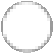 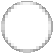 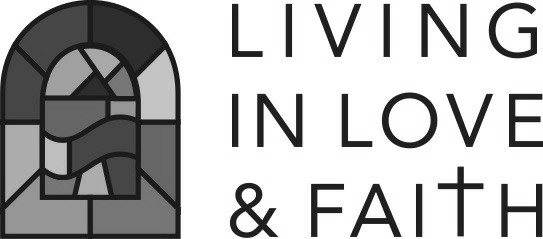 ABOUT WHERE YOU AREWe would like to understand where people who are engaging with the LLF Course are located so that we can ensure that the whole church can be heard. This section asks about your diocese and local area.In which diocese do you live? We would like to understand the diversity of places where people who are engaging with the course are located. Please tell us your full postcode (e.g. EH2 4YN), or if you are a group leader, the full postcode of the course location. This information will ONLY be used to establish the socio-economic and urban-rural nature of your local area, and then destroyed. ABOUT THE COURSE AND YOUThe Living in Love and Faith Course contains a variety of material on topics relating to identity, sexuality, relationships and marriage. It looks at these from different aspects:teaching from the Bible,the inherited teaching of the Church,emerging Christian views on these topicsthe complexities underlying these topics, andunderstanding different views and encountering different experiences.This section asks whether your engagement with the course has deepened your understanding of these elements.I have a deeper understanding of what the Bible says about these topics 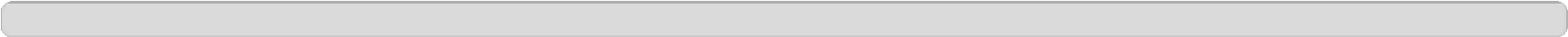 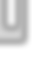 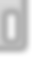 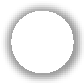 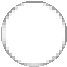 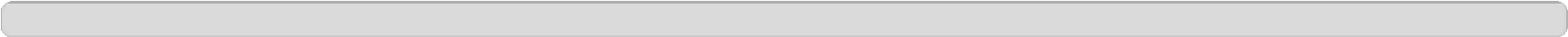 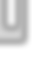 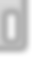 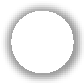 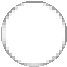 I have a deeper understanding of the Church's inherited teaching and emerging Christian views on these topics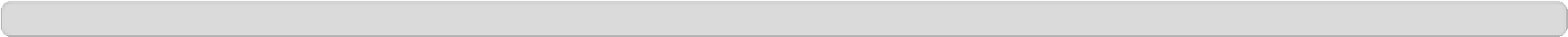 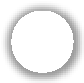 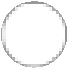 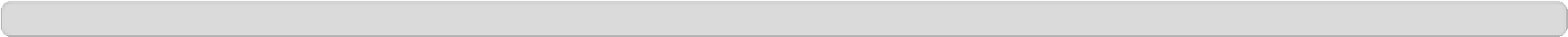 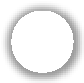 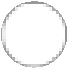 I am more aware of the complexities of identity, sexuality, relationships and marriage 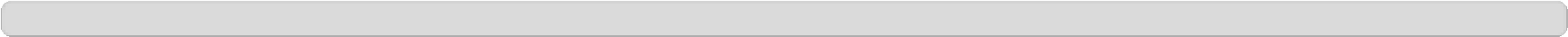 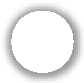 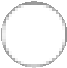 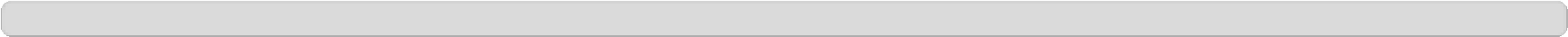 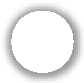 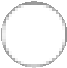 I'm now able to relate more compassionately and respectfully to people with different views from mine 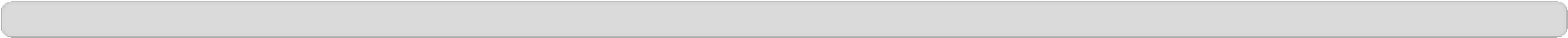 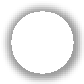 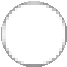 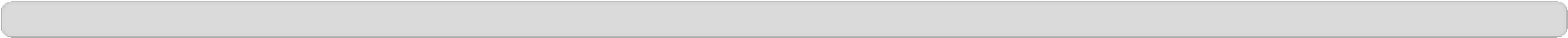 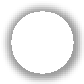 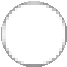 The next few questions are about individual sessions - did the course cover material that was new to you, or were the topics known to you already? The material in Session 1 - What does it mean to learn together as followers of Jesus Christ? - was 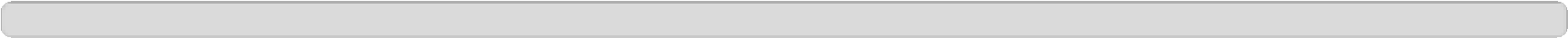 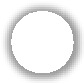 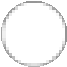 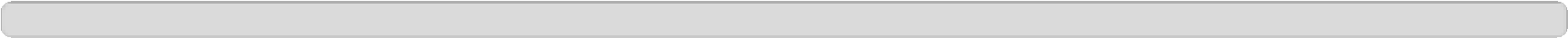 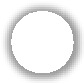 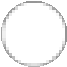 The material in Session 2 - How does our identity in Christ relate to sex and gender? - was 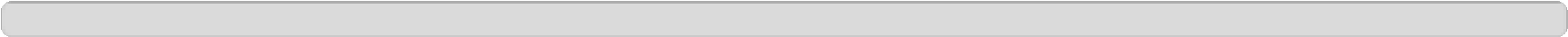 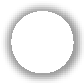 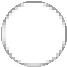 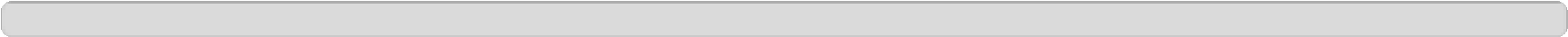 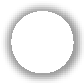 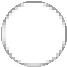 The material in Session 3 - What kinds of relationships does God call us to? - was 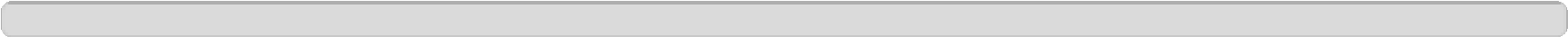 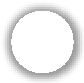 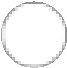 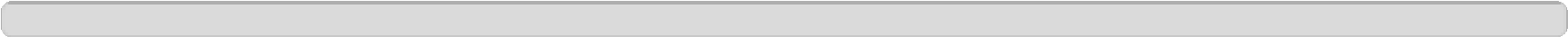 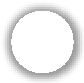 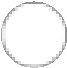 The material in Session 4 - Where do our bodies and sex fit in to all of this? - was 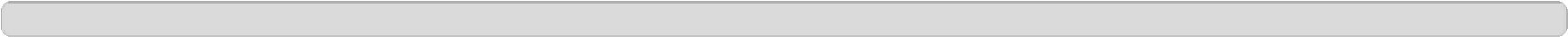 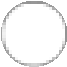 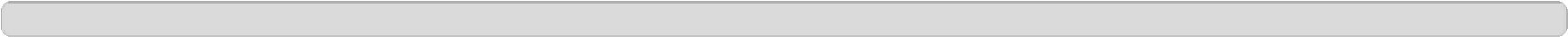 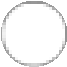 The material in Session 5 - How do diversity and difference affect our life together as a church? - was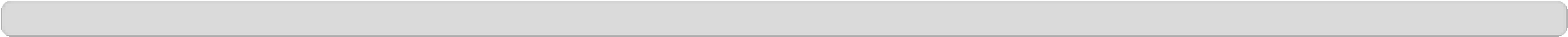 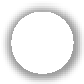 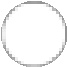 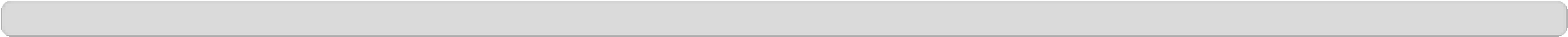 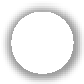 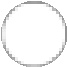 The course overallNow, considering the experience of the course as a whole, how did you find it, and did you use the accompanying resources?How did you find the overall experience of engaging with the course materials? 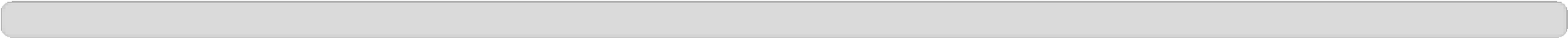 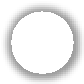 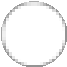 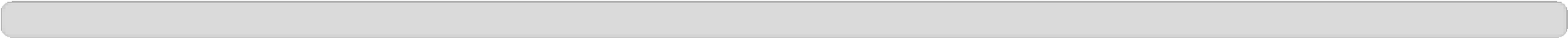 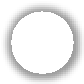 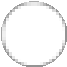 What would you like to tell us about the overall course experience? Please don't mention anyone's name or location in your response. How has engaging with this course made a difference for you?There are resources available to accompany the Living in Love and Faith course. Which of the following did you make use of in addition to the course? 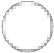 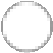 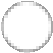 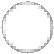 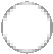 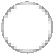 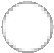 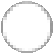 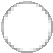 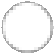 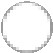 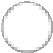 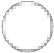 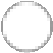 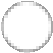 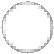 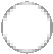 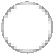 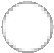 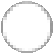 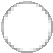 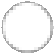 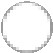 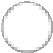 How do you hope the engagement with this course will make a difference in your local church? Please don't mention anyone's name or location in your response. How do you hope the church-wide engagement with this course will make a difference in the nationalChurch? Please don't mention anyone's name or location in your response. Sharing the learningHow are the ideas and topics covered in the LLF Course being spread more widely?Have you shared what you've learned with others? Tick all that apply. Would you recommend this course to a friend? 	 Yes	 No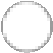 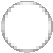 Why, or why not? Please don't mention anyone's name or location in your response.ANYTHING ELSEIf there is anything else you would like to tell us about your experience of engaging with the Living in Love and Faith resources, please add it here. Please don't mention anyone's name or location in your response. About youWe'd like to understand a little about the people who have engaged with the LLF material. This section asks about you and your group, if you were part of one.Are you completing this survey: 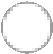 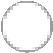 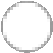 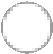 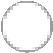 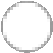 To help us gauge the degree of diversity of people who engaged with the course, please indicate which of these are words that you would use to describe yourself. Tick as many as appropriate. We would like to know about the ages of people engaging with the LLF resources. Please indicate your age using the options below:  Between 45 and 64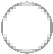 How many sessions did you attend or follow yourself? 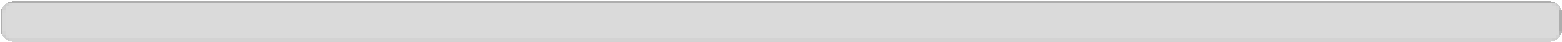 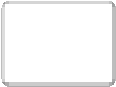 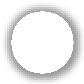 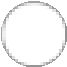 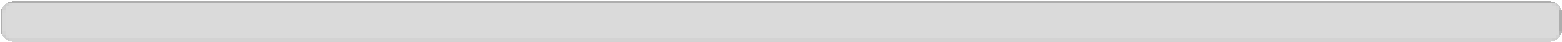 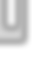 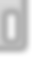 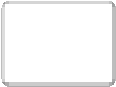 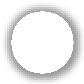 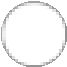 Were you in touch with your Diocesan LLF Advocate? 	 Yes	 No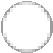 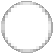 Your Diocesan LLF Advocate may have provided a code to help us identify how you accessed the survey. If so, please enter it here: About your groupWe're interested in how the size and diversity of your LLF group made a difference to your experience. This section asks about your group.How many people usually attended your group (including the leader)? Please don't mention anyone's name or location in your response. To what extent did your group represent a variety of lived experiences and perspectives of the topics discussed? 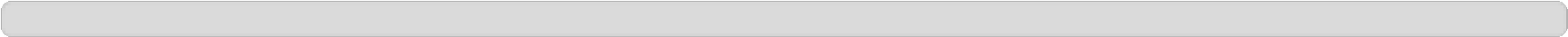 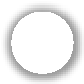 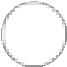 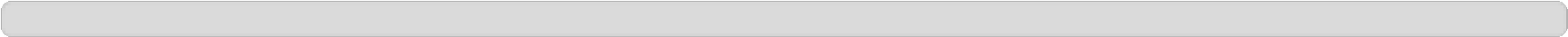 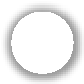 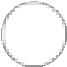 Were you able to participate openly and safely in the group?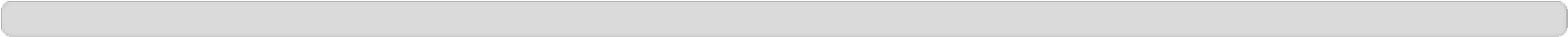 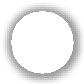 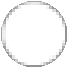 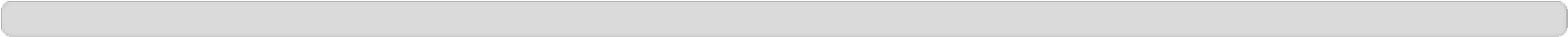 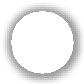 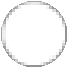 32. What would you like to tell us about the overall group experience? Please don't mention anyone's name or location in your response. * 33. Were you involved in leading the group? 	 Yes	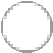 Please only complete this section if you were involved in leading a group.BEING A GROUP LEADERFacilitating a group can be a challenging experience. We’re interested in your experience of leading the group and in how the members of the group related to each other in using the resources to learn together.How did you feel about facilitating the group? Please don't mention anyone's name or location in your response. Did the course materials help the group to engage in the subject matter? 	Not at all	Not really	Occasionally	Usually	Always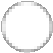 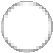 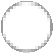 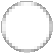 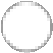 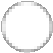 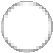 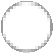 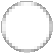 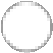 Which elements provoked most discussion in your group?  Story FilmPastoral PrincipleBible StudyLearning TogetherAs a group facilitator, did you make use of the "Going Further" resources before the session? 	Not at all	Not really	Occasionally	Usually	Always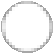 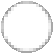 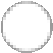 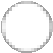 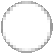 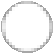 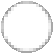 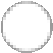 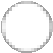 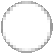 Did you feel that there was anything missing from the course materials? If so, please give details.How did you find the overall experience of facilitating a group using the LLF Course resources? 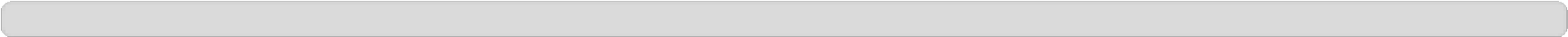 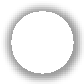 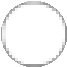 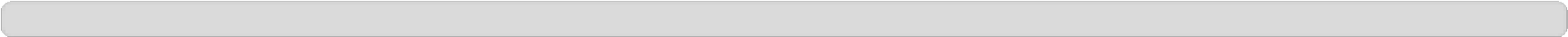 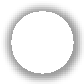 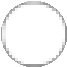 How would you describe your experience of leading this course? Please don't mention anyone's name or location in your response. What is your leadership role in your church? 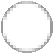 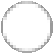 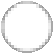 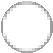 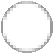 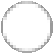 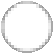 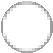 FURTHER LISTENINGThis survey is only one of the ways in which we are seeking to listen to the experiences of the Church.Another step will be to carry out discussions with focus groups. These may be in-person or online. If you would be willing to participate in this aspect of our listening process, please give your name and email address below. The selection of interviewees will be based on gaining a range of lived experiences, perspectives and geographical locations.Your contact details will only be used to invite you to be part of another aspect of our listening. They are detached from the rest of your response before analysis and stored separately with no link between the data sets. You can choose at any time to refuse to take part. Your contact details will be destroyed after your invitation.We are also encouraging individuals and groups who have engaged with the LLF resources to share your learning and experience in creative ways. This is to inspire, encourage and connect with others to be part of the gathering together of the voices of the whole Church. These contributions will be gathered and exhibited in a variety of ways as part of the listening to the whole Church. To find out more please visit the Living in Love and Faith Learning Hub. 42. Contact details, if you are willing to be involved in further discussions Name:Email address:THANK YOU!THANK YOU for completing this survey, we really value your contribution.If you would like to receive a summary report of its outcomes, please give your contact details below. They are detached from the rest of your response before analysis and stored separately with no link between the data sets. Your details will only be used for this purpose and will be deleted once the report has been sent out.Contact details to receive the summary report  Name:Email address: 24 or under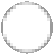  Between 25 and 44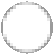  65 and over  Prefer not to say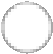 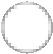 